«Семья, согретая любовью, всегда надежна и крепка» «Школа счастливой семьи»  Семья и библиотека. Семейное чтение  «12 месяцев читаем всей семьей, или 4 сезона семейного чтения»«Будет в семье лад, коли книге рад»«Дети и взрослые в мире книг»«История книги – история моей семьи»«Неразлучные друзья – папа, мама, книга, я»«По литературному морю всей семьей»«Секрет для взрослых, или Как стать родителями читающего ребенка»«Семейное чтение – диалог поколений»«Семейному чтению - наше почтение»«Семейный книжный шкаф»«Семья и библиотека. Грани сотворчества»«Семья и книга. Объединенные чтением»«Семья и культура. Книжные традиции в российской семье»«Семья. Школа. Библиотека»«У нас в семье все дружат с книгой»«Чтение – дело семейное» 
Формирование правовой культуры  «Маленьким человечкам – большие права»«От правил – к праву»«По лабиринтам права»«По лабиринтам семейного права»«Правовая неотложка»«Родительский правовой лицей»«Сам себе адвокат»«Твои права от «А» до «Я».«Человек. Государство. Закон»«Я и мои права»  Экологическое воспитание  «Библиотека. Экология. Актуальные проблемы»«Войди в природу с чистым сердцем»«Грозы и грезы Байкала»«Живи, планета!»«Заповедный мир природы»«Зеленое чудо – Земля»«Зеленый мир – наш добрый дом»«Земля моя добрая»«Лес – легкие планеты Земля»«Любить, ценить и охранять»«Мир пернатых и друзей ждет поддержки от друзей»«Мы все соседи по планете»«Не опоздай спасти мир»«Общество. Экология. Библиотека»«От нас природа тайн своих не прячет»«По лесной тропе родного края»«Природа знакомая и не знакомая»«Заповедный мир Тувы»«Природы затаенное дыханье»«Природы мудрые советы»«Путешествие по страницам Красной книги»«Реке  Чадан  чистые берега»«Солнце на страницах»«Сохранить природу – значит сохранить Родину»«Ступеньки в мир природы»«Природа и тувинцы: история и современность»«Человек и  природа»«Экология – предмет. Интересно или нет?»«Экология и современность»«Экология. Безопасность. Жизнь»«Экология. Книга. Мы»«Экология. Опыт. Проблемы. Поиск»«Эта хрупкая планета» Толерантность«Библиотека – территория мира, толерантности, дружбы и добра»»«Дерево дружбы» (акция)«Дружба народов: поверх разборок и границ» «Мы разные – в этом наше богатство. Мы вместе – в этом наша сила»«Мы разные, но равные»«Найдём общий язык»«На пути к совершенству: дороги мира и согласия»«Нас много, но мы вместе»«Пёстрое царство – земное государство» (о многообразии народов)«Посмотри, кто живёт рядом с тобой, - портрет современника» «Пусть мы разные, и что ж? Только ты меня поймёшь!» «Толерантность: культурная норма или мышление нового века?» (лидерская дискуссия)«Толерантность: узнаем друг друга»«Я и другие»МБУ »Дзун-Хемчикская ЦБС с сельскими филиалами»Центральная районная библиотека«На заметку библиотекарям: названия  массовых мероприятий»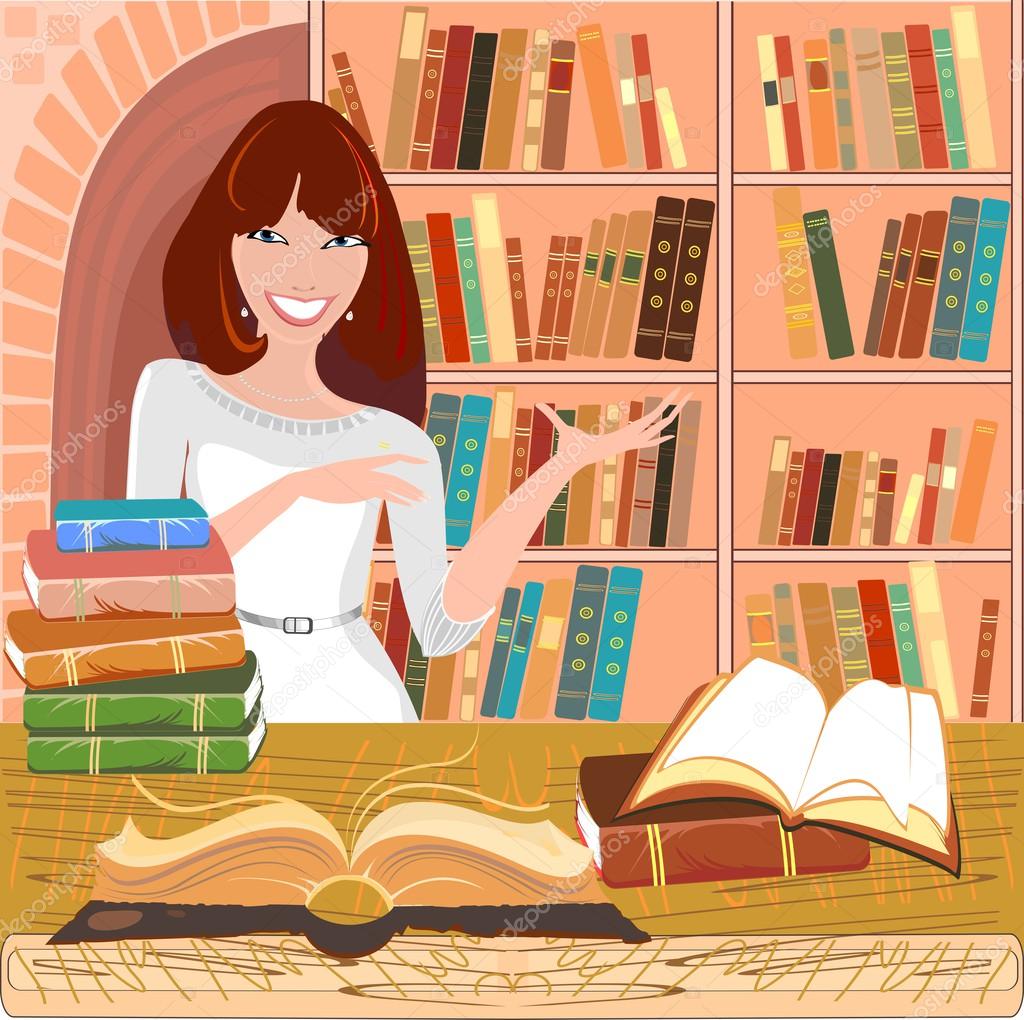 г.Чадан – 2018 г.Воспитание здорового образа жизни  «100 советов на здоровье»«Будущее без наркотиков»«Быть здоровым – это стильно, или Жизнь стоит того, чтобы жить!»«В гармонии с собой и миром»«В капкане белой смерти»«В поисках страны здоровья» (игра-путешествие)«Даже не пробуй»«Глоток беды»«Город без наркотиков»«Дурман-трава, или Обманутые судьбы»«За здоровое поколение»«Здоров будешь – все добудешь»«Здоровое поколение – богатство России»«Здоровый образ жизни – альтернативы нет»«Здоровье – мудрых гонорар»«Знание против страха» (о СПИДе, туберкулезе и т.п.)«Игромания – болезнь века» «Не отнимай у себя завтра»«Подросток. Здоровье. Будущее»«Подросток. Стиль жизни – здоровье» «Цена зависимости – жизнь» «Освободи себя от табачного дыма»День Победы, 23 февраля «9 мая – память погибшим, наследство – живым»«Мы будем жить в  коротком слове «Память»«Без срока давности»«Бессмертна Победа, бессмертны ее солдаты»«Была весна – весна Победы» «Ваши жизни война рифмовала»«Великая Отечественная в именах и датах»«Великая Отечественная. Факты и размышления» «Вехи памяти и славы»«Война вошла в мальчишество мое»«Война глазами женщины была еще страшней»«Война и судьба»«Время и память»«Вспомним мы походы, и былые годы…»«Глазами тех, кто был в бою»«Год 41-й. Мне было восемнадцать»«Держава армией крепка»«Дороги войны – дороги Победы»«Есть имена, и есть такие даты,-«Здесь говорят одни лишь камни» (о защитниках Брестской крепости)«Зови же, память, снова 45-й»«И мужество, как знамя, пронесли»«Имя на обелиске»«Исповедь солдатского сердца»«Книги – воители, книги – солдаты» «Мне выпала честь прикоснуться к Победе»«Монументы мужества и славы» «О Родине, о мужестве, о славе»«Обязаны помнить»«Они дошли с победой до Рейхстага»«Память пылающих лет»«Пишу тебе письмо из 45-го…»«Под салютом великой Победы»«Помним. Славим. Гордимся»«Праздник – 9 мая, память – всегда»«Профессия – Родину защищать»«Салют Победы не померкнет»«Свет подвига»«Сороковые, пороховые…«Сражающаяся книга»«Там, где память, там слеза»«У священного огня»«Чтобы помнили»«Я принес для Отчизны славу, а для памяти – ордена» Историко-патриотическое, гражданское воспитание  «Вехи истории России в зеркале книжной культуры»«Восхождение к истокам»«Достойные потомки великой страны»«Здесь воздух на истории настоян»«Земли моей минувшая судьба»«Из глубины седых веков»«Историческая память народа: из прошлого в будущее»«Их жизнь – сюжеты для романов»«Калейдоскоп интересных судеб»«Корни рода твоего»«Люблю Отчизну я…, или Чем гордится современный Россиянин?» (диспут, дискуссия)«Любовь к Отечеству сквозь таинство страниц»«Мой народ – моя гордость»«Над нами рдеет флаг России»«О прошлом – для будущего»«Отечество мое Россия» «Разгадать бы старинные даты»«Растим патриотов: духовность, знания, традиции»«Россия: вчера, сегодня, завтра» «Символы России: история развития»«Три символа на фоне истории»«Человек без отечества – песчинка»«Этой силе имя есть - Россия»«Я росинка твоя, Россия»«Я. Мой дом. Моя Россия» О любви, женщине, матери, семье  «Венец всех ценностей – семья»«Все - о тебе одной!»«Все в ней гармония, все диво!»«Все на Земле от материнских рук»«Всему начало – отчий дом» «Женский портрет»«Женский силуэт на фоне истории»«И полнятся любовью женщин души…»«И пусть не рвется связующая нить» (о семейных ценностях, традициях»)«И человечество само, не что-нибудь – семья»«И чтоб семье огонь дарил тепло»«Имя тебе - Женщина»«Когда любовь растопит мир земной»«Крепка семья – крепка держава»«Любви чарующая сила» «Мама – слово дорогое»«Мы будем вечно прославлять ту женщину, чье имя – мать»«На любовь свое сердце настрою»«Образ пленительный, образ прекрасный»«Образ, бережно хранимый…»«Островок семейных сокровищ»«От вечного истока»«От семьи тропинка к роду и народу»«Под семейным зонтиком»«Права семьи – забота государства»«Прекрасен мир любовью материнской»«Родительский дом – начало начал»«Самое главное слово-семья»«Семейная азбука начинается с «мы» «Семейное чтение : уходящая традиция или вечная ценность»«Семья – духовная родина человека»